Музичка школа   „Коста Манојловић“Пријава за МУЗИЧКИ ВРТИЋ 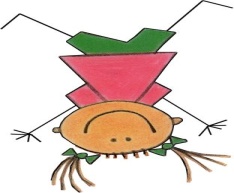                                                   школска 2016/2017   Датум ________________					        Потпис родитеља												____________________________Име и презиме ученикаДатум,  место рођењаАдреса становања , насеље Телефон у стану, мобилни телефони оба родитељаИме оца, име  мајкеМузичко образовање оцаМузичко образовање  мајкеНазив РЕДОВНЕ установе (обданишта) коју дете  похађа школске 2016/2017 годинеДруге активности и обавезе поред музичке школе 2016/2017 годинеВаша порука Коментари